«В какие игры на развитие внимания можно играть с детьми дома?»Внимание является одним из основных условий обеспечивающих успешное усвоение ребёнком с ОВЗ доступного для него объёма знаний, умений и установление контакта с  взрослым. Если внимание отсутствует, ребёнок не может научиться  подражать действиям взрослого,  действовать по образцу,  выполнять словесную инструкцию. Выделяют два основных вида внимания: непроизвольное и произвольное. Непроизвольное внимание возникает и поддерживается независимо от сознательных намерений и целей человека. Произвольное внимание – это сознательно направляемое и регулируемое сосредоточение. У детей с ЗПР нарушено произвольное внимание. В дальнейшем, обучаясь в школе, им придётся выполнять задания, которые предполагают удержание внимания волевым усилием,  поэтому в работе по развитию внимания  необходимо придавать большое значение именно развитию произвольного внимания. 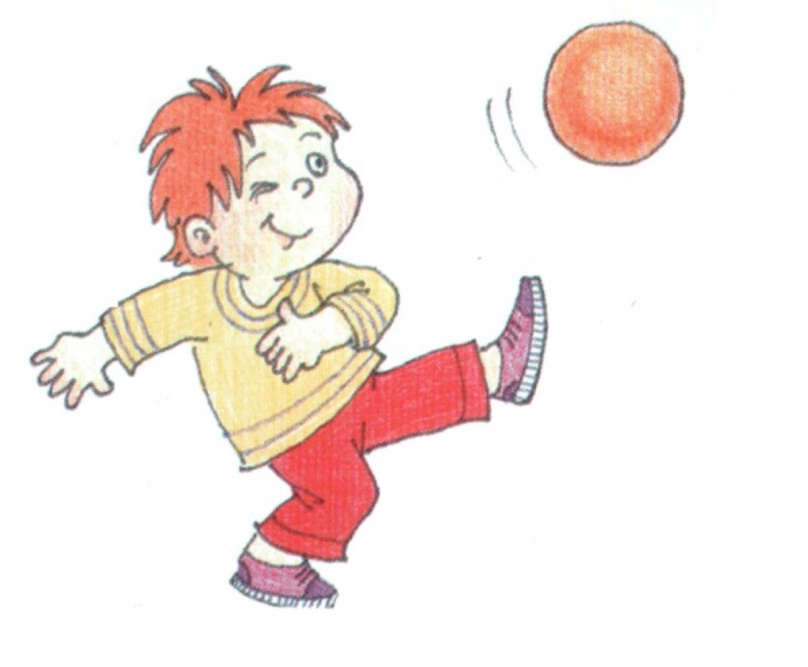 Игры на развитие произвольного внимания:«Что изменилось». На стол ставится 3 – 4 игрушки (затем количество увеличивается) и предлагается рассмотреть в течение 10-15 сек., а затем попросите ребёнка отвернуться, а тем временем уберите одну игрушку  или поменяйте их местами. Когда он повернётся по вашему сигналу, спросите его, что же изменилось.«Нарисуй». Раскрась большие шары синим цветом, а маленькие красным. (Схематично рисуются большие и маленькие шары).«Четвёртый лишний». Ребёнку предлагается 4 предмета: 3 из них из одной группы, а один из другой.  (Например: ложка, вилка, тарелка, кукла). Предложите ребёнку внимательно посмотреть и найти, что же здесь лишнее и почему?  «Найди одинаковые». На рисунке дети должны найти два одинаковых предмета «Ухо- нос». По команде «ухо» дети должны ухватиться за ухо, по команде «нос» за нос.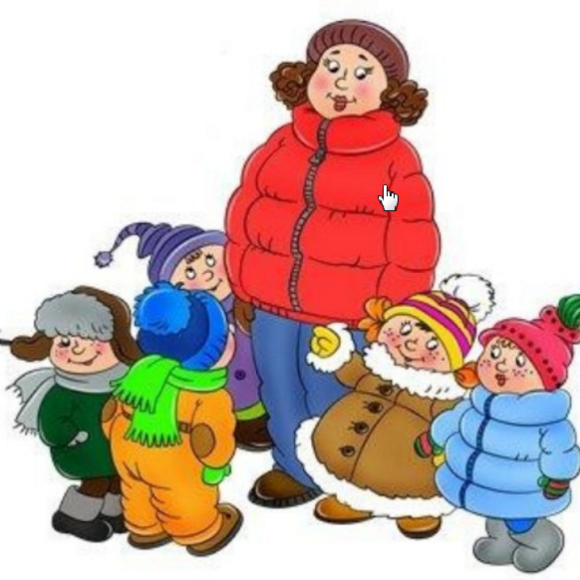 Основное условие, которое необходимо соблюдать родителям, развивая внимание – это систематический характер занятий.  